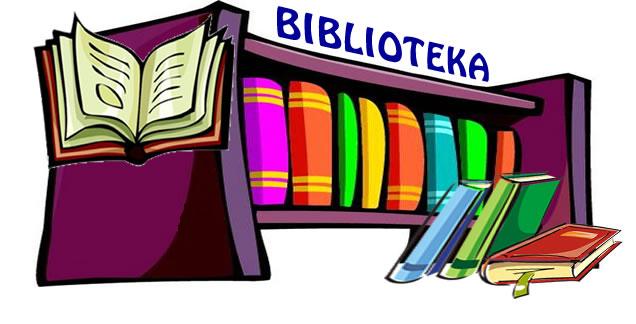 Biblioteka Szkoła PodstawowaGodziny pracy Godziny pracy L.p.Dzień tygodniaKuzdra AnitaPlewa Artur1.Poniedziałek8.00 –14.002.Wtorek8.00 – 14.003.Środa8.00 – 14.0011.00 – 14.004.Czwartek8.00 – 14.005.Piątek8.00 – 14.00Razem303